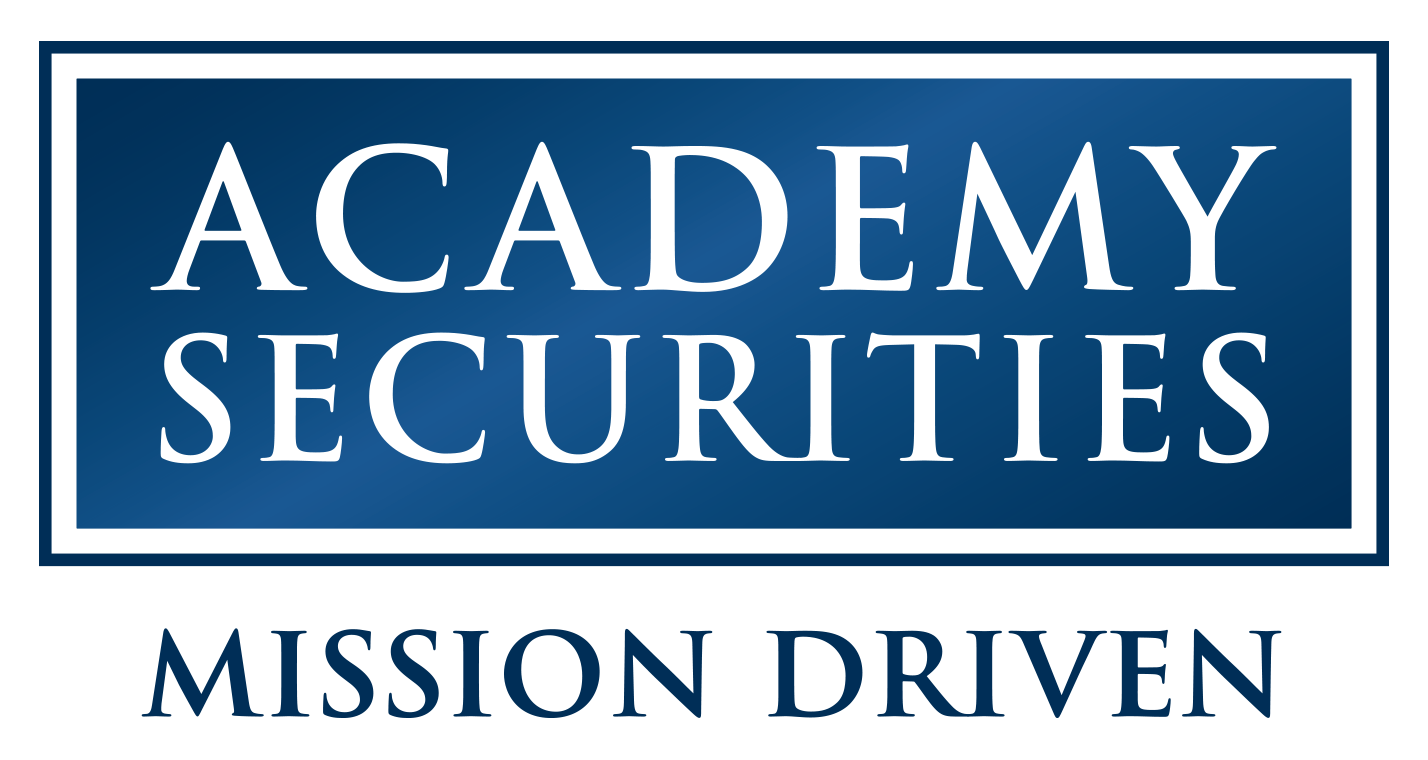 Job Title: Senior Underwriter – Public Finance Level: Director LevelLocation: New York, NY To Apply please email: Resumes@AcademySecurities.com Academy Securities is seeking a Senior Underwriter familiar with both competitive and negotiated transactions to join its team in New York, NY. Academy Securities is an Equal Opportunity Employer and has a commitment to hire military veterans. Our Company:Academy Securities is a broker dealer registered with the Securities and Exchange Commission (SEC) and member of the Financial Industry Regulatory Authority (FINRA), the Securities Investors Protection Corporation (SIPC), and the Municipal Securities Rulemaking Board (MSRB). Academy is a service-disabled, veteran-owned small business (“SDVOSB”) as defined under federal Small Business Administration (“SBA”) rules, a certified Disabled-Veteran Business Enterprise (“DVBE”) as defined by California statutes and regulations, a certified Minority Business Enterprise (MBE) in New York State, and a Minority, Women and Florida Veteran Business. The business mission of the Company is to build a premier integrated institutional financial services company. Academy’s social mission is to benefit the growing number of post 9/11 veterans returning to civilian life with a specific focus on employment and career issues. The Company has established rapidly growing businesses in the following segments of the securities industry: Public Finance (underwriting, sales, and trading); Equity and Debt Trading (agency and principal execution); and Equity and Debt Capital Markets (underwriting, distribution). The Academy vision is to bring together seasoned financial services industry veterans with U.S. military veterans. The resulting distinctive culture is designed to provide the highest level of products and services to institutional clients. Academy’s leadership espouses a well-developed code of ethics, integrity, team-based work, accountability, and professional excellence. The Company’s markets include institutional asset management firms, family offices, alternative asset funds, states and municipalities, and a range of private and public corporations.Job Duties and Responsibilities: Financial statement analysis and a general understanding of municipal finance co-manager and senior manager dealsExperience in underwriting a wide variety of General Obligation and Revenue bond financingsStrong research skills – capable of utilizing various resources to thoroughly investigate markets, trends, industriesExceptional interpersonal, written and verbal communication skillsPersonable with experience in meeting deadlines and working in fast paced environmentProficiency in Microsoft Office, especially in Excel and Word and BloombergThis position requires travel / conduct site visitsQualifications: Bachelor’s degree in Accounting, Finance, Economics or other related fieldMBA or Masters in Finance a plusMinimum 2-5 years municipal underwriting experience specifically dealing with Governmental issuers at the State and Local level.Military Veteran Preferred but not requiredStrong computer skills, particularly Microsoft Excel and PowerpointExcellent communication skills – written and verbal Organized with excellent attention to detailAbility to multi-task and be a team playerKnowledge of Bloomberg TOMS preferredFINRA Series 7